Název stavby:   “Revitalizace toku Opusta“ZMĚNOVÝ LIST  č. 3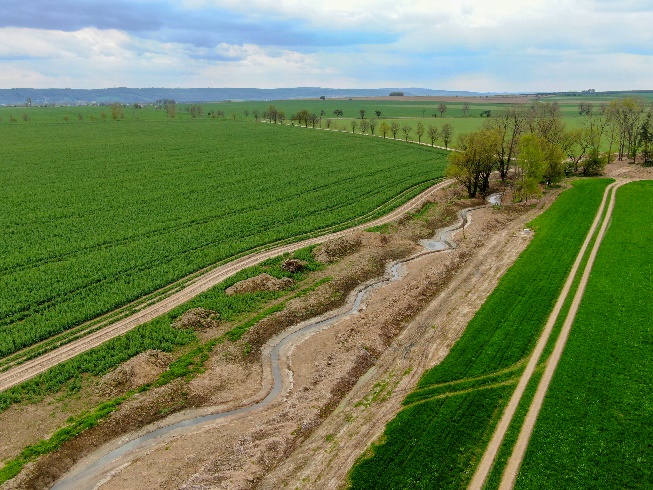 1. Objednatel stavby:	Povodí Odry, státní podnik	Ing. Eva Hrubá, vedoucí investičního odboru, TDIIng. Hana Burkovičová, investiční referent2. Zhotovitel stavby:	VDP STAVBY a.s.	xxx, autorizovaná osoba pověřená vedením stavbyxxx – osoba stále přítomná na stavbě3. Popis předmětu změny:Bylo dohodnuto, že informační tabule nebudou instalovány.4. Rozsah navržených úprav v rámci změny:Méněpráce v celkové výši – 20 930,44 Kč bez DPH budou jako změna ceny díla zahrnuty do dodatku č. 4 smlouvy o dílo č. B0031/22. V Ostravě dne 7. 9. 2023Za objednatele:xxxIng. Eva HrubáZa zhotovitele:  xxxxxxVRNVRNVRNVRNVRNVRN034503000Informační tabule na staveništikus2- 10 465,22 Kč- 20 930,44 Kč